Для начала определяемся с длинной ленты.  Отрезать нужно только там где есть обозначение (ножницы)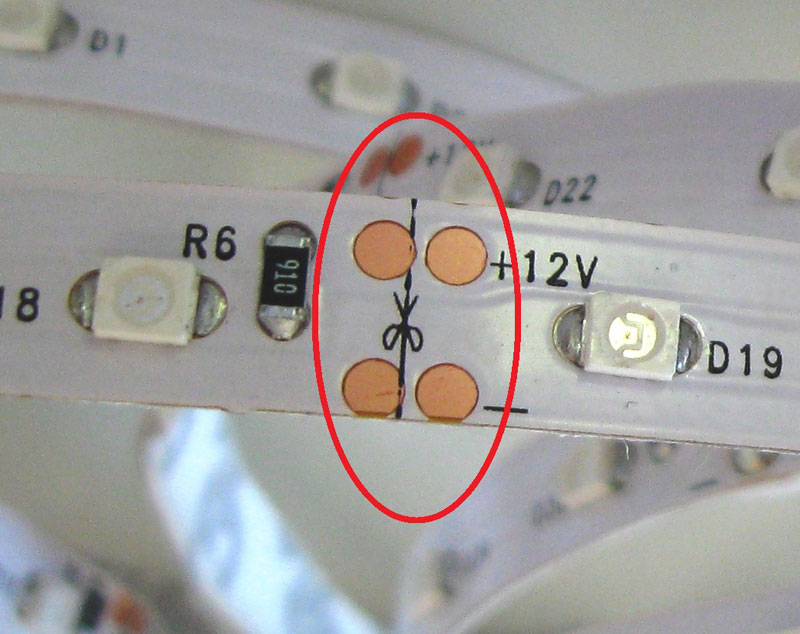 Далее подбираем блок питания.  И правильно подключаем его. 
Затем при помощи пайки или коннекторов присоединяем ленту к блоку, соблюдая полярность. 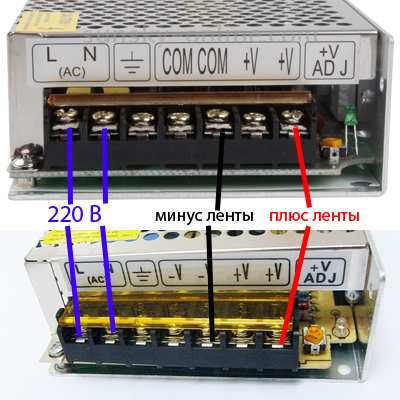 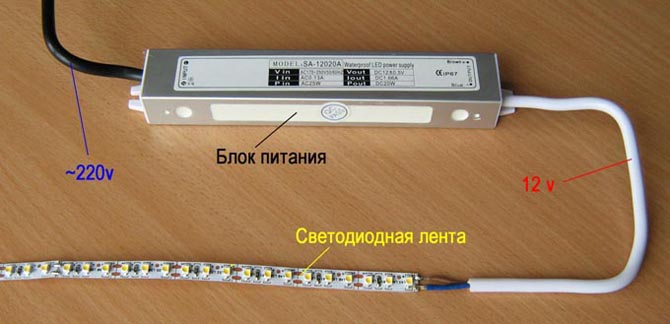 При подключении RGB ленты в схему добавляется контроллер 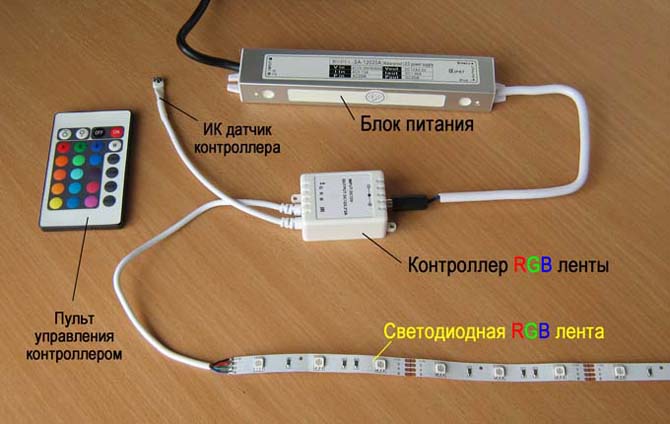 